UN-REDD sixth Programme Executive Board Meeting12th December 2013, Sofitel Phnom Penh Phokeethra Hotel, Phnom Penh, CambodiaTentative Agenda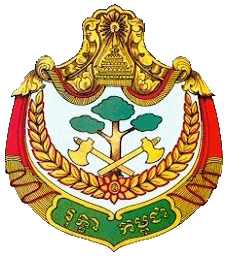 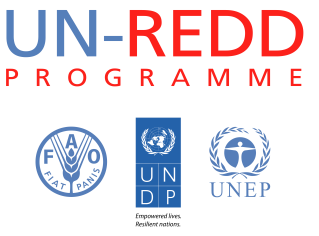 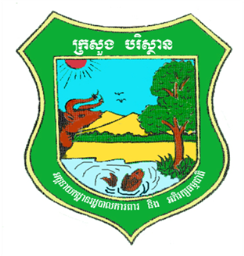 TimeDescriptionSpeakerFacilitator13:45 - 14:00RegistrationSecretariat14:00 - 14:10Welcoming Remarks Ms. Claire Van der Vaeren14:10 - 14:20Opening RemarksH.E. Chheng Kimsun 14:20 - 14:40Follow up from previous PEB meeting: Progress against the 5th PEB decisions ( document 1) Report on compliance with the SOP (document 2)The new indicators for the Results Framework (document 3)Report on implementation of UN-REDD communication strategy (document 4)Mr. Lun KimhyMs. Pan ThidaMr. Lun KimhyMs. Heang ThySecretariat14:40- 15:00Progress update Progress and achievements in 2013 (document 5)Priority activities in 2014 (document 6)Mr. Lun KimhyMs. Pan ThidaSecretariat15:00- 16:00Request for comment/decision:Approve concept papers on expansion mandate of PEB to oversee all REDD+ readiness initiatives in Cambodia ( document 7)Approve proposal for technical review (document 8)Approval of AWP 2014 (document 9)Mr. Peter IversenMr. Peter IversenMr. Uy KamalSecretariat16:00 -16:40Open discussionH.E. Chheng Kimsun16:40 - 17:00Closing RemarksH.E. Chheng KimsunMs. Claire Van der Vaeren17:00 - 18:00Group PhotoStanding ReceptionSecretariat